概ね55歳以上のための　高年齢者再就職支援セミナー【講師】　一般社団法人　さいたまキャリア教育センター代表理事　古川　晶子　氏６月４(火)より電話で申込受付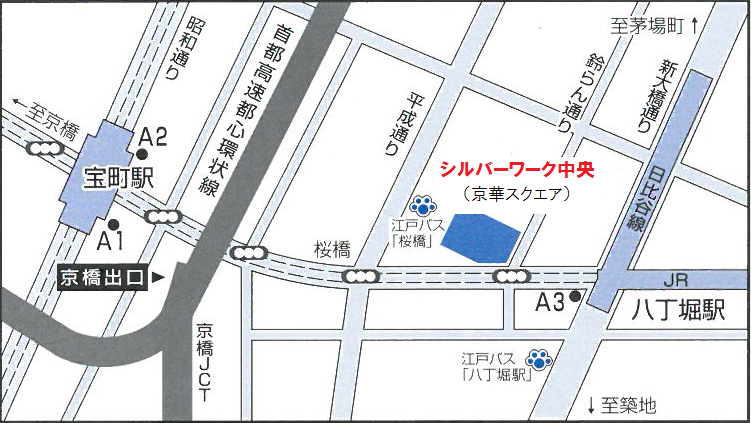 主催　中央区・社会福祉法人中央区社会福祉協議会共催　公益財団法人東京しごと財団　　　公益社団法人中央区シルバー人材センター